БАЛ - МАСКАРАД Бал-маскарад  явился заключительным мероприятием по изучению темы «Имя существительное»   и включил в себя защиту новогоднего проекта (маскарадный костюм, сделанный своими руками)Целью данного мероприятия является актуализация  знаний, полученных на уроке русского языка при изучении темы «Имя существительное», формирование у учащихся интереса к литературе; развитие творческих способностей учащихся, коммуникативных навыков, развитие эмоциональной среды личности.Церемония открытия:ЗВУЧИТ МУЗЫКА	ИМЯ СУЩЕСТВИТЕЛЬНОЕ:
Любимый всеми праздник – Новый год, 
Уже в пути, он скоро к нам придет. 
Ну а пока, я предложить вам рада 
Веселый новогодний маскарад! 
Наденьте маски, будемте играть… 
ИМЯ СУЩЕСТВИТЕЛЬНОЕ  надевает карнавальную маску. В игре друг друга будем узнавать! 
Пусть новогодний блеск и мишура 
Напомнят нам о детстве, где игра 
Была для нас реальной и живой… 
Но, ближе к делу – чудный маскарад 
Под новый год я предложить вам рада! Звучит Полонез. Все входят в зал. Садятся.ИМЯ СУЩЕСТВИТЕЛЬНОЕ: Благодарю вас, дамы, господа! 
Вы можете занять свои места. 
Достойно вы открыли маскарад. 
Аплодисменты в вашу честь звучат! (Аплодисментами приветствуются участники бал- маскарада)ИМЯ СУЩЕСТВИТЕЛЬНОЕ: Я рада всех приветствовать на бал-маскараде. Какие у меня замечательные гости собрались. Здесь и…(перечислить костюмы) Все получили моё приглашение? (Приложение 1) Настроение отличное все с собой принесли?Итак, можно начинать.ЗВУЧИТ МУЗЫКАУченик 1Вот север тучи нагоняя,Дохнул, завыл и вот самаПришла волшебница Зима!Ученик 2Идет зима дорогами,Крадется, как лиса,Покрыла все сугробами,Заснежила леса.Ученик 1Снежинки! Снежинки!Белые пушинки,Настали холода,Летите все сюда!Звучит музыка, выбегают девочки - снежинки и танцуют.Ученик 2Тихо падают снежинкиУдивительной красыВсе резные, кружевныеПросто глаз не отвести!Ученик 1Снег кружится и ложитсяНа промерзшие поляВьется, падает, садитсяНа деревья и дома.Звучит музыка «Времен года» Чайковского.  Девочки- снежинки. Танцуют.ИМЯ СУЩЕСТВИТЕЛЬНОЕ:Пришло время поближе познакомиться с гостями.КОНКУРС 1По моей команде вы должны разбиться на 2 команды. Первая - чьи образы обозначают живые предметы. Вторая - неживые.ЗВУЧИТ  МУЗЫКА.(Команды выстраиваются и представляется образ героя бала)ИМЯ СУЩЕСТВИТЕЛЬНОЕ:Так как  вы  приглашены на бал, то мы должны танцевать. ВСЕ ТАНЦУЮТ ПОЛОНЕЗ. ИМЯ СУЩЕСТВИТЕЛЬНОЕ:Скажите мне, дорогие гости, что же обозначает имя существительное?(Предмет и отвечает на вопросы кто? что?)Я предлагаю вам КОНКУРС 2Мальчики называют существительные на тему «ЗИМА», отвечающие на вопрос кто? Девочки  - на вопрос что?Музыкальная пауза.ИМЯ СУЩЕСТВИТЕЛЬНОЕ:Пришло время защиты проектов, которые вы готовили к балу.(Защита проектов)ИМЯ СУЩЕСТВИТЕЛЬНОЕ:Что вы знаете обо мне? (Изменяется по числам, падежам, имеет 3 рода)Здравствуйте, елочки лесные
Серебристые, густые!
Вы под солнышком росли
И на праздник к нам пришли! Только вот не украшены наши ёлочки. Давайте украсим их снежинками.КОНКУРС 3 На снежинках написаны существительные. Определить падеж и повесить на нужную ёлочку.ИМЯ СУЩЕСТВИТЕЛЬНОЕ:Были бы у елочки
Ножки,
Побежала бы она
По дорожке.
Заплясала бы она
Вместе с нами,
Застучала бы она
Каблучками.Музыкальная пауза.Ученик 3Новогодние приметы всюду за окном:Снегом все запорошило и светло как днем.От мороза ветки серебром горят,Как фонарики на них снегири сидят. Ученик 4Зимушка хрустальная – славная пораТебя весельем, шутками встречает детвора Зимушка хрустальная – сказок хоровод,Только вместе с зимушкой приходит Новый год! ИМЯ СУЩЕСТВИТЕЛЬНОЕ:А какой же новый год без Деда Мороза и Снегурочки?Давайте все дружно позовём их.(Зовут)ДЕД МОРОЗ: Здесь мы, здесь!На праздник ёлки мы пришли издалека!Шли вдвоём довольно долго через льды, через снега! СНЕГУРОЧКА: Шли все дни, не зная лени,Не сбивались мы с пути,то садились на оленей, ДЕД МОРОЗ:       То в маршрутное такси!Привет вам ребятишки, девчонки и мальчишки!Весёлые, забавные, детишкиочень славные!Поздравляю вас с весёлым праздником!Низкий поклон вам, проказники! СНЕГУРОЧКА: Дед мороз! Что ты говоришь?Здесь нет проказников. ДЕД МОРОЗ: Что, ни одного нет?! СНЕГУРОЧКА: Нет ни одного! ДЕД МОРОЗ: А мы сейчас спросим самих ребятишек.ДЕД  МОРОЗ:   Есть среди вас проказники?ДЕТИ: Нет! СНЕГУРОЧКА: А безобразники!   А озорники? А шалунишки?А хорошие ребятишки?                               ДЕД МОРОЗ: Вот видишь, внучка, и хороших ребятишек тут нет!СНЕГУРОЧКА: Опять ты шутишь    дедушка!Лучше в круг зови детей, встретим праздник веселей!ДЕД МОРОЗ: Новый год у ворот, начинаем хоровод!  ХОРОВОД с Дедом Морозом .ДЕД МОРОЗ: А теперь, мои друзья,   дружно подпевайте,со мною поиграйте!ИМЯ СУЩЕСТВИТЕЛЬНОЕСтарый год уж на исходе, 
И другие ритмы в моде! 
Чтоб продолжить маскарад 
Нужно дружно хлопать в такт. 

Игра  «Поймай маску». 
Звучит заводная современная музыка, ведущий провоцирует зрителей на аплодисменты. Снимает с елки маски и подходит то к одному, то к другому зрителю. В ритм музыки пропускает сквозь хлопающие ладони маску, чтобы они, то есть зрители ее поймалиДЕД МОРОЗ: Ох, устал, я давно так не играл!Сяду, отдохну. ИМЯ СУЩЕСТВИТЕЛЬНОЕ:Присядь, дедушка, отдохни и посмотри, как ребята подготовились к маскараду.Здесь самый настоящий праздник,Веселый, яркий маскарад.Дед Мороз, давай устроимКостюмов праздничный парад!(Защита  проектов)ИМЯ СУЩЕСТВИТЕЛЬНОЕ:Ребята, вы хотите узнать ,что в мешке у Деда Мороза?КОНКУРС  4 "Что в мешке у Деда Мороза?"
Назвать как можно больше слов зимней тематики на "С". Определить число у существительных.
(Снежинка, снег, сосульки, снегопад, снежки, снеговик, сугроб, снегоход, снегокат, санки, сани, стужа, Снегурочка, Санта Клаус)ИМЯ СУЩЕСТВИТЕЛЬНОЕ:А сейчас на карнавале будет волшебство!СНЕГУРОЧКА:  Ребята!   Вы любите сказки?А   знаете ли  при помощи каких волшебных предметов в них совершаются чудеса (волшебная палочка, сапоги-скороходы, шапка-невидимка и т.д.) Выкатывает оформленный  столик. Давайте откроем в школе «Музей волшебных предметов!» (ставит на столик табличку «Музей волшебных предметов», выкладывает на него несколько волшебных предметов…КОНКУРС 5 ИМЯ СУЩЕСТВИТЕЛЬНОЕВам нужно назвать волшебный предмет и  определить склонение.Сказок много есть на свете,В них – волшебные предметы…Я тут кое - что взяла,Отгадайте, что принесла?Загадывает загадки (Приложение 2)ДЕД МОРОЗ: Да, много сказок есть на свете,Сказки очень любят дети.Все хотят в них побывать.И немножко поиграть.Но наш  музей закрывается…К маскараду  мы возвращаемсяМузыкальная  пауза.ИМЯ СУЩЕСТВИТЕЛЬНОЕ:А сейчас давайте поиграем.Игра называется "Подарки Деда Мороза”
Дед Мороз нам прислал в подарок: 
расческу- правой рукой расчесываем волосы,
зубную щетку - левой рукой чистим зубы,
и самокат -правой ногой отталкиваемся от пола -"едем” на самокате.

(Звучит музыка, все движения выполняются одновременно). 

Дед Мороз прислал в подарок: 
гармошку - двумя руками "играем”- соединяем обе ладони и разводим в стороны,
и коньки - ногами изображаем скольжение на коньках.

(Звучит музыка, все движения выполняются одновременно). 

Дед Мороз прислал в подарок: 
пилотку - правой рукой отдаем честь,
заводную машинку - левой рукой крутим заводную ручку и кассету для магнитофона с записью рок-н-ролла - ногами танцуем рок-н-ролл.

(Звучит музыка, все движения выполняются одновременно). (Защита проектов)СНЕГУРОЧКА: Поет, кружит метелицаБерет зима разбегИ покрывалом стелитьсяПушистый, белый снег!ДЕД МОРОЗ: Вместе с вами я играл, возле елочки плясал,Хороводы водил, но вот что-то позабыл? СНЕГУРОЧКА: Дети, что же забыл Дедушка Мороз? ДЕТИ: Подарки! СНЕГУРОЧКА: Дедушка Мороз, ведь ты волшебник!Чудо сотвори для нас. ДЕД МОРОЗ: Я волшебник – это правда!Говорю вам без прикрас.И мне хочется ребятаУдивить сегодня вас.Снег холодный, снег искристый.Ты прекрасный, белый чистый.Превратись скорей в подаркиДля ребят в пакетах ярких.Дед Мороз и Снегурочка раздают подарки.СНЕГУРОЧКА:Вот пришла пора расстаться, 
Но не стоит огорчаться! 
Снова встретите вы нас, 
Ждут еще сюрпризы вас! 
ДЕД МОРОЗ: А пока греми веселье, 
Лейся музыка и смех, 
С Новым годом! С Новым веком! 
С веком радостных чудес! Ученик 5Пусть закончился наш праздник,
Но каникулы идут,
Много игр веселых, разных
Всем ребятам принесут.
Ученик 6
Ждут нас зимние деньки,
Лыжи, санки и коньки.
Надо всем нам сил набраться,
Чтобы лучше заниматься.
ВМЕСТЕ ДЕД МОРОЗ И СНЕГУРОЧКА 
С Новым годом Друзья!ПЕСНЯ «КОГДА ПРИХОДИТ ГОД МОЛОДОЙ» (Приложение 3)ИМЯ СУЩЕСТВИТЕЛЬНОЕНа память о нас и о празднике, 
Чтоб надолго запомнилась встреча, 
Предлагаем вам девочки, 
Предлагаем вам мальчики 
Сесть на стульчики и на диванчики, 
Фотографией миг сей увековечить! Танцы, фотосессия.ИМЯ СУЩЕСТВИТЕЛЬНОЕ:За руки умелые,
За ум и смекалку
Сказать я спасибо
Сегодня хочу!
Тем, кто трудился,
Тем, кто старался
Подарки свои вам
Сейчас я вручу!Подведение итогов. Награждение за проектыИМЯ СУЩЕСТВИТЕЛЬНОЕ:
С новым годом всех я поздравляю,
В году дней радостных побольше вам желаю.
Пусть все ваши мечты исполняются,
И счастьем дом ваш пусть наполняется!	С Новым годом!Звучит музыка. Выход всех участников из  зала.ПРИЛОЖЕНИЕ 1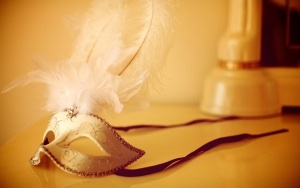 Имя Существительное	приглашает на бал- маскарад23 декабря 2014 г   В программе:               Начало 13.00С  собой  иметь хорошее  настроение  и  маскарадный   костюмПРИЛОЖЕНИЕ 2Всем он каши наварил,
Съесть ее не хватит сил.( горшочек) Эта скатерть знаменита:
 Кормит вкусно всех досыта,
 Посмотрите, вот она,
 Вкусных кушаний полна! (скатерть-самобранка)Через тридевять земель,
Через тридевять морей,
Через горы и леса
Вас домчат за полчаса.(сапоги скороходы)Сказать волшебные слова,
Взмахнуть предметом тем едва:
Цветочки мигом расцветут
Между сугробов там и тут.
А можно дождь наколдовать,
Пирожных сразу штучек пять.
И лимонада, и конфет…
Вы назовите тот предмет! (Волшебная палочка)Я пушистый, мягкий, круглый,
Есть и хвост, но я не кот,
Часто прыгаю упруго,
Прячусь под комод.(Клубок)Сижу верхом,
Не ведаю на ком.Кто захочет поиграть-не увидит, где искать. (Шапка – невидимка)Страну чудес откроем мы
И встретимся с героями
В строчках
На листочках,
Где станции на точках.(Волшебная книга)Нет начала, нет концаУ волшебного …( кольца)В жаркий день
Самой желанной бывает.В сказке всем помогает.
(Вода живая)      Частый, зубастый, вцепился в чуб вихрастый      В сказке только брось куда      Вмиг там вырастут леса.(Гребешок)Звук хранится непростой  В дырках палочки пустой. Кто на дырочки нажмет И подует, тот поймет. (Дудочка)Крылья есть, 
Да не летает, 
Ног нет, 
Да не догонишь.(Корабль)Даю вам чистоту и пену,
И уменьшаюсь постепенно. (Мыло) Рос на ветке сундучок. Сундучок не простой, Сундучок костяной. (Орехи)Чистых туфель Госпожа
Вся похожа на ежа.В сказке враз её бросаютСразу горы вырастают. (Щётка)Само с кулачок,Красный бочок,Потрогаешь - гладко,Откусишь - сладко. (Яблоко)ПРИЛОЖЕНИЕ 3Текст песни Когда приходит год молодой,
А старый уходит вдаль,
Снежинку хрупкую
Спрячь в ладонь желанье загадай
Смотри с надеждой в ночную синь
Не крепко ладонь сжимай
И всё о чем мечталось проси
Загадывай и желай
Новый год что вот- вот настанет
Исполнит вмиг мечту твою
Если снежинка не растает
В твоей ладони не растает
Пока часы двенадцать бьют...
Пока часы двенадцать бьют...

Когда уходит год молодой
а старый уходит прочь
Дано свершится мечте любой
Такая уж эта ночь
Затихнет всё и замрет вокруг
В предверьи новых дней
И обернется снежинка вдруг
Жар-птицей...(в руке твоей)

Новый год что вот -вот настанет
Исполнит вмиг мечту твою
Если снежинка не растает
В твоей ладони не растает
Пока часы двенадцать бьют...
Пока часы двенадцать бьют...